Мельников Андрей ЕвгеньевичExperience:Documents and further information:Dynamic Position Officer (induction)Position applied for: Chief OfficerDate of birth: 10.03.1983 (age: 34)Citizenship: UkraineResidence permit in Ukraine: NoCountry of residence: UkraineCity of residence: SevastopolPermanent address: Ostraykova str.80 apt50Contact Tel. No: +7 (978) 820-65-33E-Mail: melnikov_andrey@mail.ruU.S. visa: NoE.U. visa: NoUkrainian biometric international passport: Not specifiedDate available from: 16.03.2009English knowledge: ExcellentMinimum salary: 6000 $ per monthPositionFrom / ToVessel nameVessel typeDWTMEBHPFlagShipownerCrewing31.12.2008-19.02.2009Miclyn GloryOSV - Offshore Supply Vessel1050-SingaporeMMA (Mermaid Marine Australia)Sea Factor25.11.2008-31.12.2008Crest DiamondOSV - Offshore Supply Vessel1654-SingaporeMMA (Mermaid Marine Australia)Sea Factor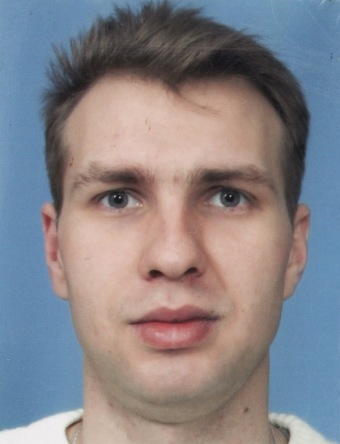 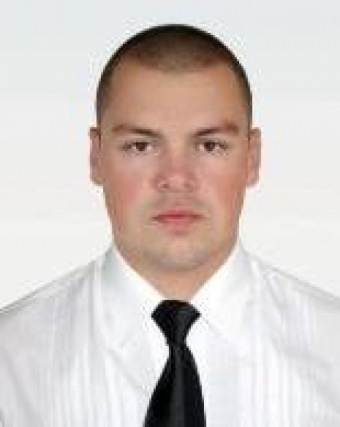 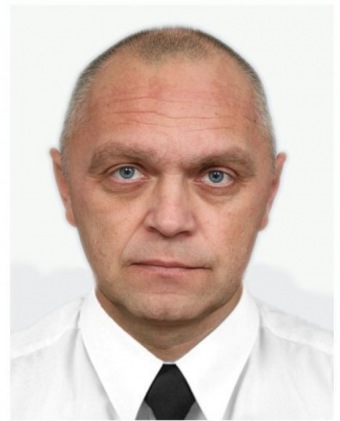 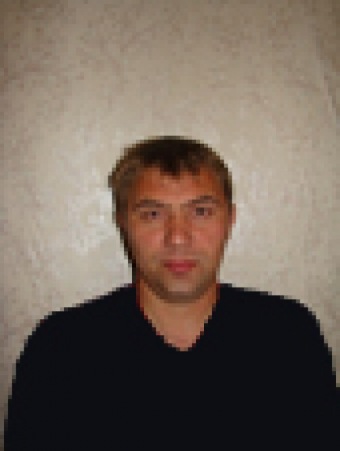 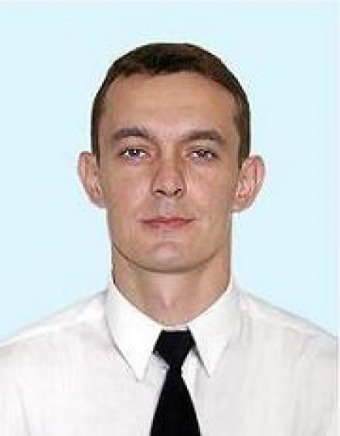 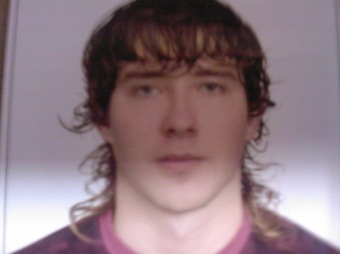 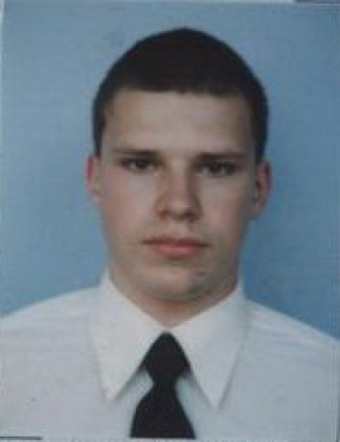 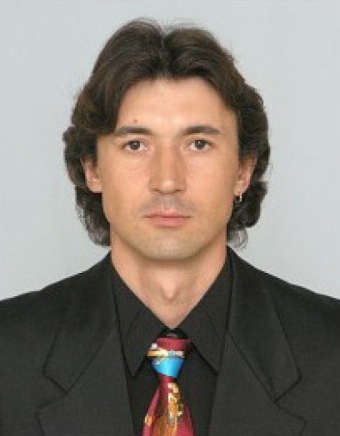 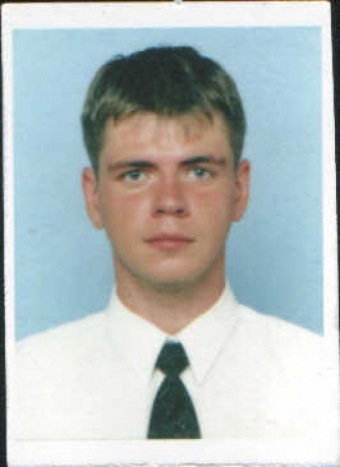 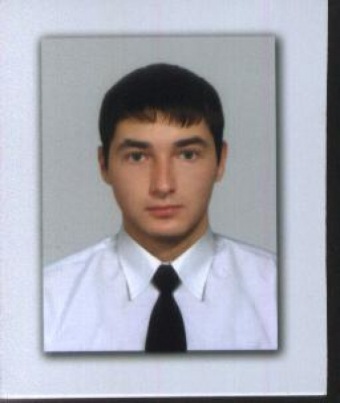 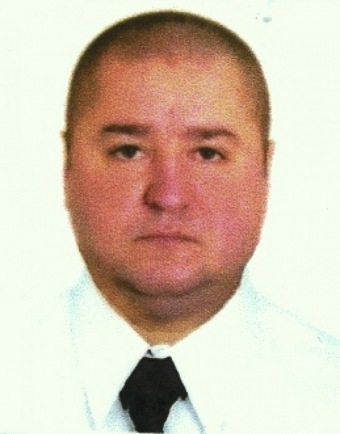 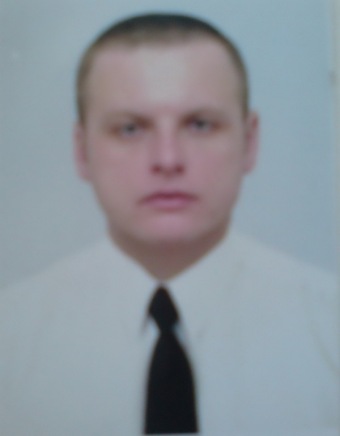 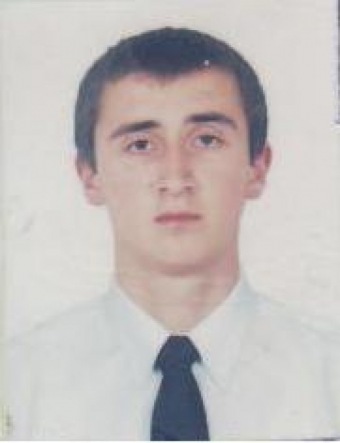 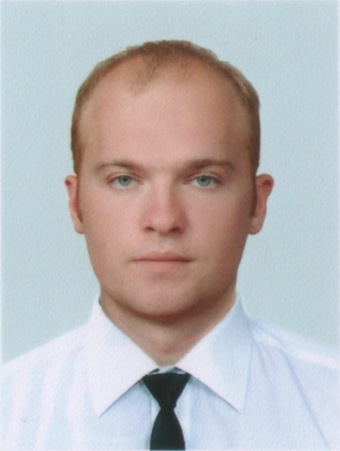 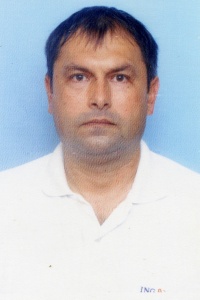 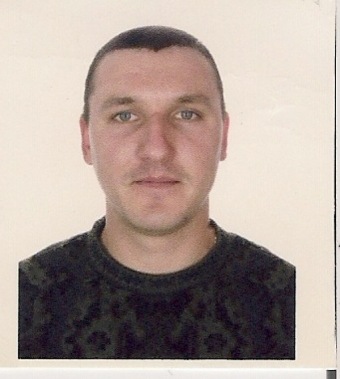 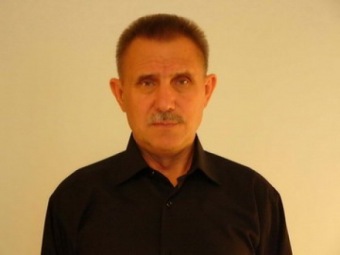 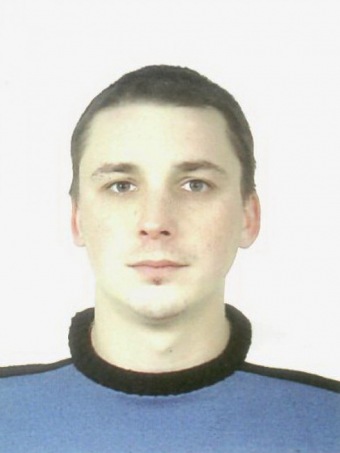 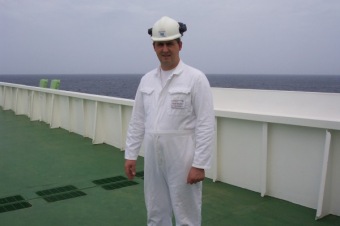 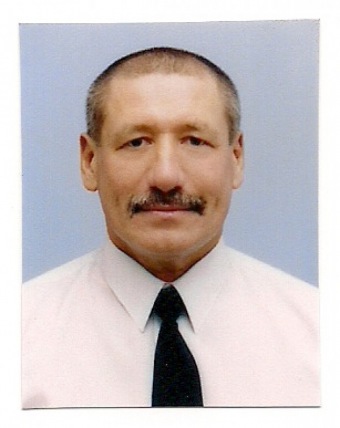 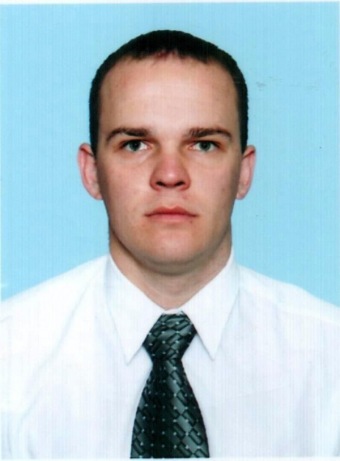 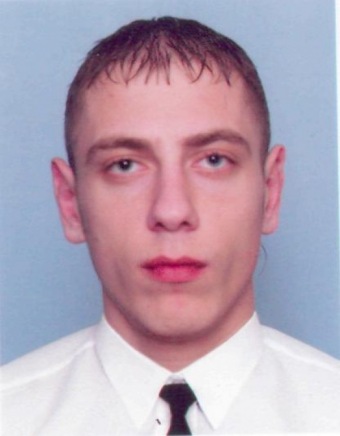 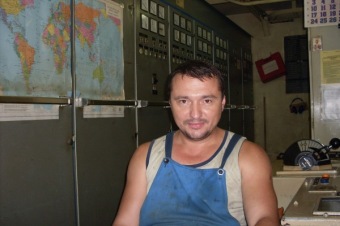 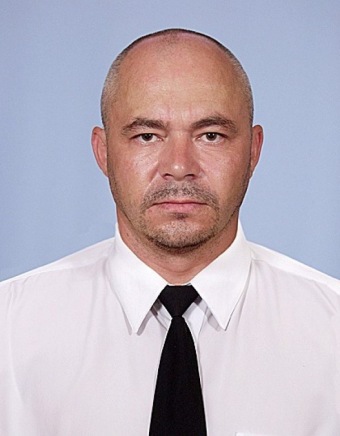 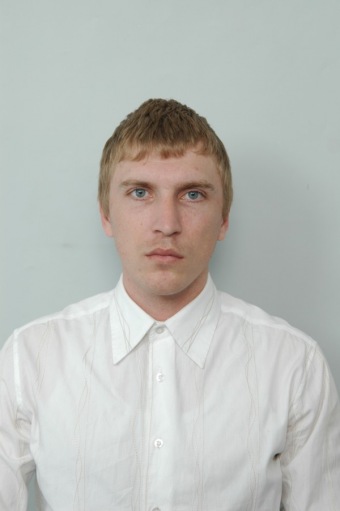 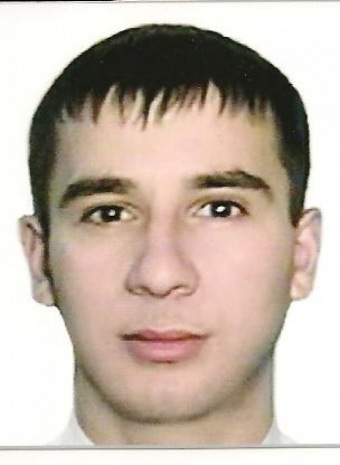 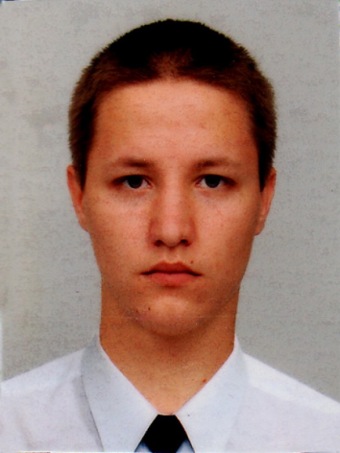 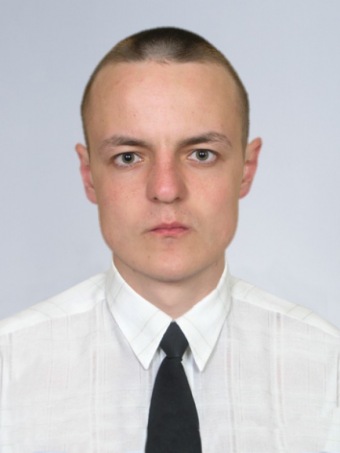 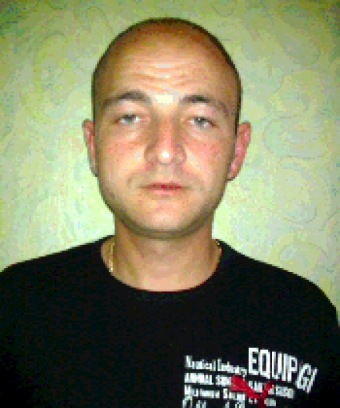 